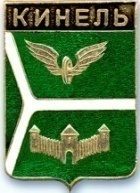 ДУМА ГОРОДСКОГО ОКРУГА КИНЕЛЬ САМАРСКОЙ ОБЛАСТИРЕШЕНИЕРассмотрев предложение Главы городского округа Кинель Самарской области, в связи с произошедшими кадровыми изменениями, руководствуясь Уставом городского округа Кинель Самарской области, Дума городского округа Кинель Самарской областиРЕШИЛА:1. Внести в Состав комиссии по противодействию коррупции в городском округе Кинель Самарской области,  утвержденный решением Думы городского округа Кинель Самарской области от 31 января 2019 года № 420, следующие изменения: 1.1. вывести из Состава комиссии по противодействию коррупции в городском округе Кинель Самарской области Клейменова О.В.;1.2. ввести в Состава комиссии по противодействию коррупции в городском округе Кинель Самарской области Маркина Дениса Викторовича, начальника Межмуниципального отдела МВД РФ «Кинельский» (по согласованию).2. Официально опубликовать настоящее решение. 3.  Настоящее решение вступает в силу на следующий день после дня его официального опубликования. И.о. председателя  Думы городского округа Кинель Самарской области                                  Е.А. Деженина            Глава городского округа Кинель Самарской области 		  		           В. А. Чихирев446430, г. Кинель, ул. Мира, д. 42а446430, г. Кинель, ул. Мира, д. 42а446430, г. Кинель, ул. Мира, д. 42а446430, г. Кинель, ул. Мира, д. 42а446430, г. Кинель, ул. Мира, д. 42а446430, г. Кинель, ул. Мира, д. 42а446430, г. Кинель, ул. Мира, д. 42аТел. 2-19-60, 2-18-80Тел. 2-19-60, 2-18-80Тел. 2-19-60, 2-18-80«30»января2020г.г.№530О внесении изменений в Состав комиссии по противодействию коррупции в городском округе Кинель Самарской области, утвержденный решением Думы городского округа Кинель Самарской области от 31 января 2019 года № 420 